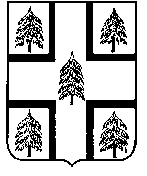 АДМИНИСТРАЦИЯРАМЕШКОВСКОГО РАЙОНАТВЕРСКОЙ ОБЛАСТИПОСТАНОВЛЕНИЕ17.08.2020                                                                                                № 132-папгт. РамешкиО  внесении   изменений   в   постановлениеадминистрации    Рамешковского    районаТверской  области  от  03.05.2017 г. № 63-па«Об   утверждении     состава         комиссии  по   делам  несовершеннолетних  и   защите  их    прав    муниципального    образования«Рамешковский  район»  Тверской области»         На основании Федерального Закона от 24.06.1999 года № 120-ФЗ «Об основах системы профилактики безнадзорности и правонарушений несовершеннолетних», ст.4 Закона Тверской области от 09.12.2005 № 143-ЗО «О комиссиях по делам несовершеннолетних и защите их прав в Тверской области», п. 4 Положения о комиссии по делам несовершеннолетних и защите их прав муниципального образования  «Рамешковский район» Тверской области, утвержденного решением Собрания депутатов Рамешковского района Тверской области от 21.03.2014 года № 300, в связи с кадровыми изменениями, администрация Рамешковского района постановляет:         1.Внести в п.1 постановления администрации   Рамешковского  района Тверской области от 03.05.2017 г. № 63-па «Об  утверждении   состава         комиссии   по  делам  несовершеннолетних и  защите   их    прав  муниципального    образования «Рамешковский  район» Тверской области» следующие изменения:         а) Вывести из состава комиссии   по  делам  несовершеннолетних и  защите   их    прав  муниципального    образования «Рамешковский  район» Тверской области:          -  Румянцеву Татьяну Николаевну;        б) Ввести в состав комиссии по делам несовершеннолетних и защите их прав муниципального образования «Рамешковский район» Тверской области:          - Иванову Елену Вячеславовну, главного специалиста, ответственного секретаря комиссии по делам несовершеннолетних и защите их прав.          2. Контроль над исполнением настоящего постановления возложить на заместителя главы администрации Рамешковского района  Титову Светлану Евгеньевну.          3. Постановление вступает в силу со дня его подписания.Глава Рамешковского района                                                         А. А. Пилюгин